NYRSYS PRACTIS  YMCHWIL Sister Janet Reece                     RGN, Rhagnodydd Annibynnol. Dip. H.EDiploma mewn Salwch Mân, Iechyd Menywod, Cynllunio Teulu, CHD, Ymchwil, Gofalu am yr HenoedSister Glenda Jones RGNDiploma mewn: Diabetes, Sytoleg, Feddyg GenetigSister Hazel Champion, RGNDiploma mewn: Gofal Anadlol, Salwch Mân, SytolegSister Caroline Edgell : BN, RGN Diploma mewn DiabetesNYRS YMCHWIL CLINIGOLSister Janet ReeceCYNORTHWY-YDD GOFAL IECHYDAmanda Ovenstone Angela Vicary  STAFF GWEINYDDOLRheolwr y busnes	 MrsNGilbertDirprwy y busnes     Mrs Sarah OwenMae’r safle yn cyflogi amryw o staff gweinyddu ar gyfer y Derbynfa, Swyddfa ac offer Cymhwysedd Digidol. STAFF ATODEDIGMae’r safle yn cael tîm o Nyrsys Ardal sy'n gysylltiedig. Hefyd, ceir dwy Ymwelwyr Iechyd, Bydwraig a dau Cwnselwyr. MYNEDIAD I’R SAFLEMae’r feddygfa ar agor am alwadau ffôn rhwng yr oriau 8:00y.b i 6:30y.h o Ddydd Llun i Ddydd Gwener.GWASANAETH Y TU ALLAN I ORIAUPan fo’r feddygfa ar GAU bydd gwasanaeth y tu allan i oriau Caerdydd a’r Fro yn cymryd dros y cyfrifoldeb o gofal y cleifion rhwng yr oriau 6:30y.h i 8:00y.b. Os gwelwch yn dda, os ydych angen cyngor rhwng yr oriau yma ffoniwch rhif y safle: 01446 734131. Byddwch wedyn yn dargyfeirio’n awtomatig i’r gwasaneth y tu allan i oriau. Mae’r Bwrdd Iechyd Lleol yn gyfrifol am y gwasanaeth yma. Gall unrhyw cwynion sy’n gysylltiedig â’r gwasanaeth cael eu danfon i’r Rheolwr Busnes yng Nghanolfan Feddygol y Glannau a fydd yn danfon y cwynion ymlaen i’r Bwrdd Iechyd Lleol. Mae GIG Uniongyrchol hefyd yn darparu Cyngor Iechyd a wybodaeth 24 awr y dydd, pob dydd ar 08454647 neu cysylltwch www.nhsdirect.wales.nhs.uk am wasanaeth cyfrinachol sy’n darparu cyngor a chymorth i gleifion a’u teuluoedd.SUT I WNEUD APWYNTIADMae’r safle nawr yn gweithredu system apwyntiadau mynediad uwch. Mae hyn yn caniatau cleifion i ffonio’r feddygfa ar y diwrnod y dymunwn cael ei weld ac yn derbyn apwyntiad am y ddiwrnod hwnnw. Y mwyaf gynnar mae’r cleifion yn ffonio’r feddygfa y mwy o ddewis o feddyg ac amser sy’n cael ei cynnig, yn ddelfrydol gyda doctor o’i ddewis. Mae’r ffonau ar agor am 8:00y.b ac yn cau am 6:30y.h pob prynhawn. Hoffwn annog cleifion i ffonio’r feddygfa am apwyntiadau mor gynnar â phosib pob diwrnod. Mae’r newidiadau i’r system apwyntiadau yn helpu wella mynediad at y meddyg, heb cyn-archebu apwyntiadau o flaen llaw. Caiff cleifion rhwng yr oedrannau 16-74 sydd heb cael eu gweld yn y feddygfa am gyfnod o 3 mlynydd ofyn am ymgynghoriad gyda meddyg, ble bydd unrhyw ymholiadau priodol, arholiadau ac ymchwiliadau yn cael eu gwneud. Hefyd, gall cleifion dros yr oedran o 75 sydd heb cael eu gweld yn y safle am 12 mis gofyn am ymgynghoriad. Bydd yr ymgynghoriadau i’r cleifion dros 75 yn cael eu cynnal yn y tŷ lle bo’n briodol os nad ydynt yn gallu mynychu’r feddygfa.   Fodd bynnag, os mae glaf yn archebu apwyntiad yn rheolaidd ond wedyn ‘nad yw’n mynychu’ bydd Rheolwr y busnes yn gofyn am gyfarfod gyda’r glaf i drafod y rhesymau pam. POLISI PRACTIS – Sut allwn helpu chiAnelwn at hyrwyddo iechyd da ac yn annog atal afiechydonRydym yn cynnig cyfleusterau gofal wrth-geni, cynllunio teulu, asthma, diabetes a chlinig y galon, cymorth i ysmygwyr sy'n ceisio rhoi'r gorau iddi a chyngor i deithwyr gan gynnwys brechlynnau teithioByddwn yn trîn chi gyda chwrteisi a pharchByddwn yn gynnal cofnodion meddygol priodol a pharchu eich hawl i gael mynediad iddyntBydd eich feddyg yn trafod eich cyflwr gyda chi ac yn esbonio’r rhesymau dros unrhyw driniaethau neu atgyfeiriadau. Byddant yn esbonio prif pwrpas unrhyw cyffuriau a ragnodir ac esbonio sgîl-effeithiau sylweddolByddwn yn adolgyu eich meddyginiaeth amlroddadwy o leiaf unwaith y flwyddyn os ydych yn dymunoByddwn yn trio eich gweld chi mor agos at eich apwyntiad â phosib. Byddwn yn trio rhoi rheswm os mae’r apwyntiad yn oedi’n sylweddolPOLISI PRACTIS – Sut allwch helpu niRhowch wybod i’r staff derbynfa o unrhyw neiwidiadau i’ch enw/cyfeiriad/rhif ffôn os gwelwch yn ddaCofiwch i ganslo unrhyw apwyntiadau gyda’r feddyg/nyrs os nad ydych yn gallu mynychuUn apwyntiad i un person – dim teulu cyfanMae cyfleusterau archwilio a thrin yn well yn y feddygfa. Os gwelwch yn dda, peidiwch gofyn am galwad tŷ oni bai fod hynny'n gwbl angenrheidiol. Mae gwasanaeth y tu allan i oriau ar gyfer problemau BRYS yn unig a rhywbeth ni all aros tan y diwrnod wedynPeidiwch byth rhannu meddyginiaeth gyda unrhyw un arall – gall fod yn beryglusGadewch i ni wybod os ydych yn cael unrhyw trafferthion gyda’r safle os gwelwch yn dda. Rydym yn gwerthfawrogi’r cyfle i rhoi pethau’n gywir.ROLAU A CHYFRIFOLDEBAU CYNORTHWY-YDD GOFAL IECHYDPwysedd Gwaed		Siwgrau GwaedECG			Clinig Cleifion NewyddGwiriadau Spirometrig	Orchyddion Clwyfau MânSYLWER: Gall apwyntiadau Nyrs a Chynorthwy-ydd Gofan Iechyd cael eu gwneud o flaen llaw. YMWELIAD TŶ (FFÔN: 01446734131)Gall rhain cael ei ofyn am dros y ffôn neu galw i’r ffedygfa erbyn 10:30y.b. Peidiwch gofyn am ymweliad tŷ oni bai fod y glaf yn rhy sâl i fynychu’r safle os gwelwch yn dda. Fel arfer mae ymweliadau tŷ yn cael eu cwblhau erbyn amser cinio. Byddwch yn barod i rhoi wybod i’r staff o rai o’r symptomau, bydd y wybodaeth yma yn helpu’r doctoriaid cynllunio brys o’r ymweliad. Dylai gofyn am ymweliad tŷ ar ôl 10:30y.b bod ar gyfer galwadau argyfwng yn unig. Nid ydy diffyg trafnidiaeth yn rheswm dros gofyn am ymweliad tŷ.PRESGRIPSIYNAU AMLRODDADWYGall ceisiadau am bresgripsiynau gael eu gwneud gan y canlynol:1  Gan law 	Rhowch eich daflen cyfifiadur i’r   derbynfa os gwelwch yn dda a gadael 48 awr cyn casglu’r presgripsiyn.2  Drwy’r  Post  	Os nad ydych yn gallu dod i’r feddygfa danfonwch eich daflen cyfrifiadur mewn amlen gyda stamp a chyfeiriad. 3  Drwy Facs	Facsiwch eich gofynion gan ddefnyddio’r   rhif olynol: 01446724343/724345 4. Drwy E-bost        www.waterfrontmedicalcentre.co.ukMae presgripsiynau yn cymryd o leiaf 2 diwrnod gweithio i brosesu. Nid ydy Dydd Sadwrn neu Dydd Sul yn cyfri fel diwrnodau gweithio gan fod y feddygfa ar gau. Mae ein cyfyngiadau ar y system amlbresgripsiynau wedi'u cynllunio i atal oedi a chamgymeriadau.YMCHWILMae’r safle yn ymwneud â threialon clinigol ar gyfer meddyginiaeth newydd a thriniaethau. Arddangosir posteri o gwmpas yr ardal aros gyda manylion o astudiaethau penodol sy’n cael eu gwneud ar unrhyw adeg benodol. Os ydych yn cael diddordeb cysylltwch â: Janet Reece, Nyrs Ymchwil ar 01446734131 GWASANAETHAU A DDARPERIR I HYBU CLINIG IECHYDClinig Calon Iachus		         ECGLlawdriniaeth Mân		         Cynenedigol		Cynllunio Teulu & gosod y coil.     SpirometeryImiwneiddio Plant    	         Clinig Diabetig	                 Clinig Menyw Dda		         Clinig YsmyguMeddyg Cleifion Newydd               Clinig Babi DdaClinig Asthma                                  Clinig TeithioGellir cael Gwasanaethau Meddygol Sylfaenol oddi wrth:Bwrdd Iechyd Lleol Prifysgol Caerdydd a'r FroCardiffRoyalInfirmaryGlossopTerraceCaerdyddCF240SZ02920492233COFRESTRIGall unrhyw person gofyn i fod yn glaf o fewn y safle. Disgwylir i bob unigolyn cwblhau Ffurflen Cofrestri a Ffurflen Gwirio Iechyd. Ar ôl cwblhau mae rhaid bod y ffurflen yn cael ei wirio gan un o’r staff derbynfa i sicrhau bod y ffurflen wedi’i cwlbhau’n gywir. Os mae’r wybodaeth i gyd yn gywir bydd disgwyl i’r claf cael apwyntiad meddyg cleifion newydd gyda’r Cynorthwy-ydd  Iechyd. Mae pob claf newydd yn cael ei wahodd i cael archwiliad iechyd syml, a bydd yn cael ei cwblhau gan y Cynorthwy-ydd Iechyd. Bydd hyn yn cynnwys taldra, pwysau, statws ysmygu, deiet ac ati. 	MAE’N HYNOD O BWYSIG EICH BOD YN MYNYCHU’R APWYNTIAD YMA ER MWYN I WYBODAETH YNGHLYN A’CH IECHYD CAEL EU DOGFENNU; WEITHIAU MAE’N CYMRYD HYD AT 2 MIS I DDERBYN EICH COFNODION MEDDYGOL LLAWN O’CH FEDDYGFA BLAENOROL.PROFION CEG Y GROTHPerfformir y rhain ar yr adegau canlynol:-A  Gan apwyntiad gyda’r Nyrs Practis.B  Gan apwyntiad o fewn Clinig Menyw Dda. C  Ble bo’n bridol yn ystod Clinig Cynllunio Teulu.Gellir atal canser ceg y groth trwy gynghori pob claf benywaidd rhwng 20 a 65 oed i gael prawf ceg y groth yn rheolaidd, unwaith bob tair blynedd. Mae rhain yn bwysig iawn achos mae’n gallu canfod arwyddion cynnar o ' r clefyd, sy ' n hawdd eu trin. Os nad ydych yn dymuno cael prawf ceg y groth, gadewch i’r safle wybod os gwelwch yn dda. Gofynnwn i chi arwyddo ffurflen eithrio a pheidio â chael eu galw'n ôl gan y feddygfa am 5 mlynedd. ATAL CENHEDLU/ CYNLLUNIO TEULUBydd y clinig yn cael ei rhedeg gan feddyg benywaidd a’r Nyrs Practis ar Ddydd Llun rhwng 4:00-5:45y.h. Mae hyn yn cynnwys cyngor am bob ddull o atal cenhedlu.CLINIG CYNENEDIGOLPan fo’ch beichiogrwydd wedi cadarnhau bydd eich apwyntiad cyntaf gyda’r Clerc Cynenedigol Gweinyddol. Bydd y bydwraig wedyn yn trefnu ymweliad tŷ ac yna yn gofyn i’r glaf mynychu Clinig Cynenedigol gyda’r bydwraig Cymuned yn y feddygfa. Mae’r clinig yn cael ei gynnal ar Ddydd Mawrth rhwng 14:00-16:45 a Ddydd Gwener rhwng 09:00 – 11:45.BRECHU RHAG FFLIW AC YN ERBYN NIWMONIADylid cynnig brechlynnau ffliw i'r canlynol:Dros 65 oedSalwch Resbiradol (Asthma, COPD, Emffysema ac ati)DiabetesProblemau’r galonClefyd yr ArennauGwrthimiwneddClefyd Cronig yr AfuGofalwr yr Henoed neu’r rhai sy'n eu AnalluogiSglerosis YmledolMerched Beichiog IachGofalwr neu Weithiwr IechydCYFRINACHEDD, CANLYNIADAU’R PROFION CYFRIFIADUROL Mae pob cofnodion cleifion yn y ffeil neu ar y cyfrifiadur yn gyfrinachedd. Er mwyn cynnal cyfrinachedd, bydd profion labordy a chanlyniadau pelydr-X yn cael eu rhoi i'r cleifion eu hunain neu i rieni rhai dan oed (o dan 16 oed) os yw'n briodol.  Dim ond ar ôl 2.30y.h y caiff canlyniadau eu rhoi allan dros y ffôn.FFIOEDDNid yw rhai gwasanaethau sy'n cael eu darparu gan eich meddyg yn dod o dan y GIG ac efallai y gofynnir i chi dalu ffi am y canlynol:  Meddygol cyn cyflogi   Arholiad Meddygol Preifat   Hawliad Yswyriant   Tystysgrif Brechiadau Gwyliau  Tystysgrif Preifat  Meddygol Ffitrwydd i Yrru Mae taflenni sy’n cynnwys wybodaeth i’r gleifion ynghlyn â Ffioedd Preifat ar gael yn y prif Derbynfa. SYLWADAU & AWGRYMIADAUCroesewir sylwadau ac awgrymiadau sy’n gysylltiedig â’r feddygfa.GWEITHDREFN GWYNOOs ydych yn cael unrhyw achos i gwyno am unrhyw agwedd o’ch driniaeth, ceir ffurflenni a thaflenni wrth y swyddfa sy’n eich hysbysu o'n gweithdrefn. MYNEDIAD I’R SAFLECeir parcio i’r anabledd ger y brif mynediad.SUT MAE EICH WYBODAETH YN CAEL EI DDEFNYDDIO Wrth eich cyfeirio at weithwyr gofal iechyd eraill, bydd y meddyg yn sicrhau bod eich hanes meddygol ar gael.  Bydd y meddyg yn parchu dymuniadau unrhyw glaf sy'n gwrthwynebu i wybodaeth benodol gael ei rhannu gydag eraill sy'n darparu gofal. YMCHWIL A CHYNLLUNIOMae wybodaeth am gleifion yn cael eu gofyn am amryw o resymau gan gynnwys addysg, ymchwil, monitro, arolygu iechyd y cyhoedd, archwilio clinigol a chynllunio. Bydd y safle yn ddienwi data ble bo’n bosib. Dim ond pan fo hynny'n hanfodol y caiff cofnodion adnabyddadwy eu datgelu. Bydd datgeliadau o’r fath yn cael eu cadw i'r lleiafswm. Mae gennych hawl i wrthwynebu unrhyw ddatgelwyr o'r fath a chaiff eich gwrthwynebiadau eu parchu.ARCHWILIAD ARIANNOL Mae ddyletswydd ar yr awdurdod iechyd i wirio honiadau a wneir gan y safle am daliad yn achlysurol. Bydd yr unigolyn sy'n gwneud y gwiriad wedi cael ei hyfforddi a'i awdurdodi'n briodol gan yr awdurdod iechyd a bydd yn ddarostyngedig i ddyletswydd cyfrinachedd yn ei gontract cyflogaeth. Dim ond y rhan fach o'r cofnod sy'n ymwneud â'r hawliad a fydd ar gael i'r person sy’n gwneud y gwiriad.GWRTHWYNEBIADAUOs oes unrhyw gwrthwynebiadau i’r datgeliad wybodaeth am unrhyw rheswm, cysylltwch â’ch doctor os gwelwch yn dda. POLISI DIM GODDEFGARWCHMae’r Canolfan Feddygol y Glannau yn glynu wrth bolisi dim GODDEFGARWCH tuag at gam-drin. Mae hyn yn cynnwys cam-drin geiriol tuag at unrhyw aelod o'r tîm gofal iechyd sylfaenol. Ni chaiff rhegi, lleisiau wedi'u codi, ymddygiad bygythiol neu dybiedig eu goddef.Bydd unrhyw ddigwyddiad o'r math hwn yn arwain at symud y claf hwnnw yn syth, a’i deulu o restr y feddygfa. Mae Llywodraeth Cynulliad Cymru yn cefnogi'r polisi hwn ac fe'i cynlluniwyd i ddiogelu staff. Y PARTNERIAIDDr Emyr James Davies (Gyryw)MB Bch (1984)Dr Susan Helen Davies (Menyw)MB Bch DRCOGDr Deborah Anne Harfoot (Menyw)MBBS DGM MRCGP (1986)DrJoanneStroud(Menyw)MBBCH (1997)Meddygon cyflogedigDr Andrew Caley (Gyryw)MBChB MRCP FRCR MRcGP (2003)   The WaterfrontHeol Y Llongau Y BarriBro MorgannwgCF634ARFfôn: 01446 734131www.waterfrontmedicalcentre.co.ukMAE’R FEDDYGFA AR AGOR:Dydd Llun i Ddydd Gwener:	8.00y.b-6.30y.hMYNEDIAD I ' R STAFF CLINIGOL DROS Y FFÔNNyrsys : 12.00y.h to 12.30y.hDalgylch Canolfan Feddygol Y Glannau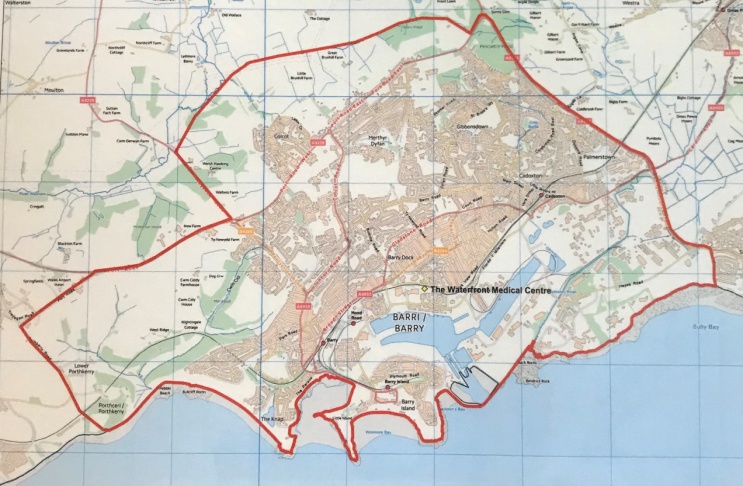 